Name: ____________________________________________________			Date: _______Arc Length & Area of Sector WorksheetFind the length of the arc or area of the shaded region. 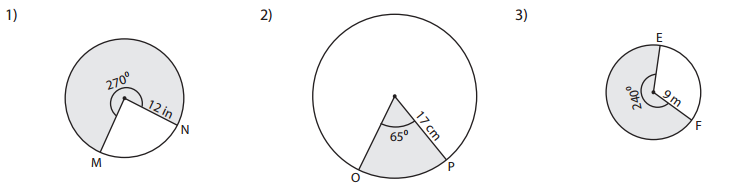 Arc Length: _____________                      Area: _____________              	 Arc Length: _____________          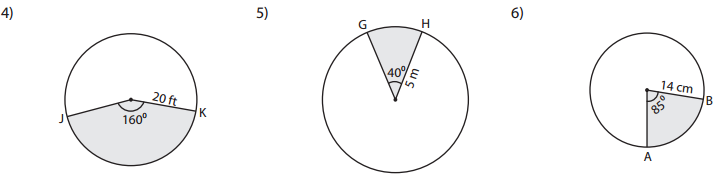 Area: _____________                              Arc Length: _____________                         Area: _____________          Find the length of the arc or area of the NON - shaded region. 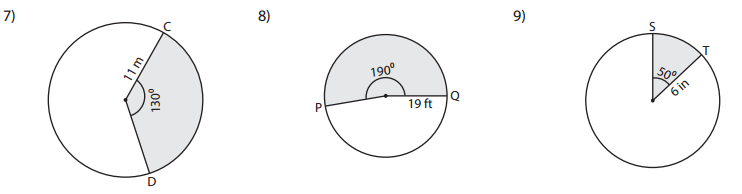 Arc Length: _____________                      Area: _____________               Arc Length: _____________          Use the following circle to answer questions 10-14:10) Find the area of sector LOM:11) Find the area of sector JON:12) Find the arc length of:13) Find the arc length of:14) Find the arc length of: